PERSONAL INFORMATIONInga KuktieneInga KuktieneInga KuktieneInga KuktieneInga Kuktiene Varnes str. 64, Vilnius, LT-06200, Lithuania Varnes str. 64, Vilnius, LT-06200, Lithuania Varnes str. 64, Vilnius, LT-06200, Lithuania Varnes str. 64, Vilnius, LT-06200, Lithuania Varnes str. 64, Vilnius, LT-06200, LithuaniaReplace with telephone number     +37061040601Replace with telephone number     +37061040601Replace with telephone number     +37061040601Replace with telephone number     +37061040601Replace with telephone number     +37061040601Email: inga.kuktiene@gmail.com Email: inga.kuktiene@gmail.com Email: inga.kuktiene@gmail.com Email: inga.kuktiene@gmail.com Email: inga.kuktiene@gmail.com Female | Date of birth 09/02/1980 | Nationality LithuanianFemale | Date of birth 09/02/1980 | Nationality LithuanianFemale | Date of birth 09/02/1980 | Nationality LithuanianFemale | Date of birth 09/02/1980 | Nationality LithuanianFemale | Date of birth 09/02/1980 | Nationality LithuanianWORK EXPERIENCEJuly 2020 – until nowIndependent Audit Committee MemberIndependent Audit Committee MemberIndependent Audit Committee MemberIndependent Audit Committee MemberIndependent Audit Committee MemberLietuvos oro uostaiAssisting the board to fulfill its oversight responsibilities in areas such as an entity’s financial reporting, internal control systems, risk management systems and the internal and external audit functions.Lietuvos oro uostaiAssisting the board to fulfill its oversight responsibilities in areas such as an entity’s financial reporting, internal control systems, risk management systems and the internal and external audit functions.Lietuvos oro uostaiAssisting the board to fulfill its oversight responsibilities in areas such as an entity’s financial reporting, internal control systems, risk management systems and the internal and external audit functions.Lietuvos oro uostaiAssisting the board to fulfill its oversight responsibilities in areas such as an entity’s financial reporting, internal control systems, risk management systems and the internal and external audit functions.Lietuvos oro uostaiAssisting the board to fulfill its oversight responsibilities in areas such as an entity’s financial reporting, internal control systems, risk management systems and the internal and external audit functions.November 2020 – until nowChief risk Officer, Management Board MemberChief risk Officer, Management Board MemberChief risk Officer, Management Board MemberChief risk Officer, Management Board MemberChief risk Officer, Management Board MemberUAB SME BankResponsible for licensing process and communication with regulators.Responsible for creating, implementing, and continuously improving risk management framework, risk management strategy, risk policies, procedures and tools. Setting up transaction screening and monitoring solution, developing alert system. AML Program development and set-up.Setting up risk limit and monitoring system. Risk related prudential ratios monitoring and regulatory reporting.Preparation of various risk related policies and procedures.UAB SME BankResponsible for licensing process and communication with regulators.Responsible for creating, implementing, and continuously improving risk management framework, risk management strategy, risk policies, procedures and tools. Setting up transaction screening and monitoring solution, developing alert system. AML Program development and set-up.Setting up risk limit and monitoring system. Risk related prudential ratios monitoring and regulatory reporting.Preparation of various risk related policies and procedures.UAB SME BankResponsible for licensing process and communication with regulators.Responsible for creating, implementing, and continuously improving risk management framework, risk management strategy, risk policies, procedures and tools. Setting up transaction screening and monitoring solution, developing alert system. AML Program development and set-up.Setting up risk limit and monitoring system. Risk related prudential ratios monitoring and regulatory reporting.Preparation of various risk related policies and procedures.UAB SME BankResponsible for licensing process and communication with regulators.Responsible for creating, implementing, and continuously improving risk management framework, risk management strategy, risk policies, procedures and tools. Setting up transaction screening and monitoring solution, developing alert system. AML Program development and set-up.Setting up risk limit and monitoring system. Risk related prudential ratios monitoring and regulatory reporting.Preparation of various risk related policies and procedures.UAB SME BankResponsible for licensing process and communication with regulators.Responsible for creating, implementing, and continuously improving risk management framework, risk management strategy, risk policies, procedures and tools. Setting up transaction screening and monitoring solution, developing alert system. AML Program development and set-up.Setting up risk limit and monitoring system. Risk related prudential ratios monitoring and regulatory reporting.Preparation of various risk related policies and procedures.May 2020 – October 2020Chief risk Officer, Management Board MemberChief risk Officer, Management Board MemberChief risk Officer, Management Board MemberChief risk Officer, Management Board MemberChief risk Officer, Management Board MemberUAB European Merchant Bank (www.europeanmerchantbank.com)UAB European Merchant Bank (www.europeanmerchantbank.com)UAB European Merchant Bank (www.europeanmerchantbank.com)UAB European Merchant Bank (www.europeanmerchantbank.com)UAB European Merchant Bank (www.europeanmerchantbank.com)Responsible for creating, implementing, and continuously improving risk management framework, risk management strategy, risk policies, procedures and tools. Setting up risk limit and monitoring system. Risk related prudential ratios monitoring and regulatory reporting. Development of AML/CFT program, transaction screening and monitoring solutions. Quality review of risk management processes. Communication with regulators.Responsible for creating, implementing, and continuously improving risk management framework, risk management strategy, risk policies, procedures and tools. Setting up risk limit and monitoring system. Risk related prudential ratios monitoring and regulatory reporting. Development of AML/CFT program, transaction screening and monitoring solutions. Quality review of risk management processes. Communication with regulators.Responsible for creating, implementing, and continuously improving risk management framework, risk management strategy, risk policies, procedures and tools. Setting up risk limit and monitoring system. Risk related prudential ratios monitoring and regulatory reporting. Development of AML/CFT program, transaction screening and monitoring solutions. Quality review of risk management processes. Communication with regulators.Responsible for creating, implementing, and continuously improving risk management framework, risk management strategy, risk policies, procedures and tools. Setting up risk limit and monitoring system. Risk related prudential ratios monitoring and regulatory reporting. Development of AML/CFT program, transaction screening and monitoring solutions. Quality review of risk management processes. Communication with regulators.Responsible for creating, implementing, and continuously improving risk management framework, risk management strategy, risk policies, procedures and tools. Setting up risk limit and monitoring system. Risk related prudential ratios monitoring and regulatory reporting. Development of AML/CFT program, transaction screening and monitoring solutions. Quality review of risk management processes. Communication with regulators.April 2019 – May 2020Head of Internal AuditHead of Internal AuditHead of Internal AuditHead of Internal AuditHead of Internal AuditUAB European Merchant Bank (www.europeanmerchantbank.com)Responsible for development of all internal audit framework, methodologies, templates, audit approach, strategic and agile audit plans.Consult and foster on developing of risk management framework, compliance framework, internal control system į a new bank from zero to hero.UAB European Merchant Bank (www.europeanmerchantbank.com)Responsible for development of all internal audit framework, methodologies, templates, audit approach, strategic and agile audit plans.Consult and foster on developing of risk management framework, compliance framework, internal control system į a new bank from zero to hero.UAB European Merchant Bank (www.europeanmerchantbank.com)Responsible for development of all internal audit framework, methodologies, templates, audit approach, strategic and agile audit plans.Consult and foster on developing of risk management framework, compliance framework, internal control system į a new bank from zero to hero.UAB European Merchant Bank (www.europeanmerchantbank.com)Responsible for development of all internal audit framework, methodologies, templates, audit approach, strategic and agile audit plans.Consult and foster on developing of risk management framework, compliance framework, internal control system į a new bank from zero to hero.UAB European Merchant Bank (www.europeanmerchantbank.com)Responsible for development of all internal audit framework, methodologies, templates, audit approach, strategic and agile audit plans.Consult and foster on developing of risk management framework, compliance framework, internal control system į a new bank from zero to hero.Since May 2017 – April 2019Audit ManagerAudit ManagerAudit ManagerAudit ManagerAudit ManagerCitco group of companies (www.citco.com)Citco group of companies (www.citco.com)Citco group of companies (www.citco.com)Citco group of companies (www.citco.com)Citco group of companies (www.citco.com)Performed audits :AML, regulatory reporting, depository audits in Citco bank of Netherlands, Ireland, Luxembourg;Corporate and trust full scope audits of in Malta, Luxembourg, Jercey;KYC and AML program audit in Citco bank of Canada;Reporting audit for bank in Curacao, etc. Responsible for planning leading audits in different Citco group of companies.Performed audits :AML, regulatory reporting, depository audits in Citco bank of Netherlands, Ireland, Luxembourg;Corporate and trust full scope audits of in Malta, Luxembourg, Jercey;KYC and AML program audit in Citco bank of Canada;Reporting audit for bank in Curacao, etc. Responsible for planning leading audits in different Citco group of companies.Performed audits :AML, regulatory reporting, depository audits in Citco bank of Netherlands, Ireland, Luxembourg;Corporate and trust full scope audits of in Malta, Luxembourg, Jercey;KYC and AML program audit in Citco bank of Canada;Reporting audit for bank in Curacao, etc. Responsible for planning leading audits in different Citco group of companies.Performed audits :AML, regulatory reporting, depository audits in Citco bank of Netherlands, Ireland, Luxembourg;Corporate and trust full scope audits of in Malta, Luxembourg, Jercey;KYC and AML program audit in Citco bank of Canada;Reporting audit for bank in Curacao, etc. Responsible for planning leading audits in different Citco group of companies.Performed audits :AML, regulatory reporting, depository audits in Citco bank of Netherlands, Ireland, Luxembourg;Corporate and trust full scope audits of in Malta, Luxembourg, Jercey;KYC and AML program audit in Citco bank of Canada;Reporting audit for bank in Curacao, etc. Responsible for planning leading audits in different Citco group of companies.Since August 2010 - 2017 April (six years)Head of Internal Audit UnitHead of Internal Audit UnitHead of Internal Audit UnitHead of Internal Audit UnitHead of Internal Audit UnitAB Citadele bank (www.citadele.lt)AB Citadele bank (www.citadele.lt)AB Citadele bank (www.citadele.lt)AB Citadele bank (www.citadele.lt)AB Citadele bank (www.citadele.lt)Responsible for the auditing activity in the Bank group in general, which incorporates process improvement initiatives, IT audits, financial audits, consulting on risk management, evaluation of internal control system.Responsibilities started from risk assessment of all Bank’s activities, setting up long-term and annual audit plan, preparing methodologies and audit programs, leading audit teams, auditing, reporting to the council, Boards and regulator, work with external partners and Bank of Lithuania etc.During career in AB “Citadele” bankas, I personally audited all business processes within the Bank’s group (IT governance and all IT&IS systems , credit risk management, business due diligence of legal clients for whom credit was issued, deposit transactions, daily banking operations, settlements, AML risk management, brokerage, Treasury deals and liquidity risk management, governance, IT &IS systems, etc.). Audits resulted in process improvements and more effective risk management system, which result in costs savings or better control over reputation of the Bank.Also, personally accomplished projects in Russia and Ukraine on certain companies’ business evaluations.Responsible for the auditing activity in the Bank group in general, which incorporates process improvement initiatives, IT audits, financial audits, consulting on risk management, evaluation of internal control system.Responsibilities started from risk assessment of all Bank’s activities, setting up long-term and annual audit plan, preparing methodologies and audit programs, leading audit teams, auditing, reporting to the council, Boards and regulator, work with external partners and Bank of Lithuania etc.During career in AB “Citadele” bankas, I personally audited all business processes within the Bank’s group (IT governance and all IT&IS systems , credit risk management, business due diligence of legal clients for whom credit was issued, deposit transactions, daily banking operations, settlements, AML risk management, brokerage, Treasury deals and liquidity risk management, governance, IT &IS systems, etc.). Audits resulted in process improvements and more effective risk management system, which result in costs savings or better control over reputation of the Bank.Also, personally accomplished projects in Russia and Ukraine on certain companies’ business evaluations.Responsible for the auditing activity in the Bank group in general, which incorporates process improvement initiatives, IT audits, financial audits, consulting on risk management, evaluation of internal control system.Responsibilities started from risk assessment of all Bank’s activities, setting up long-term and annual audit plan, preparing methodologies and audit programs, leading audit teams, auditing, reporting to the council, Boards and regulator, work with external partners and Bank of Lithuania etc.During career in AB “Citadele” bankas, I personally audited all business processes within the Bank’s group (IT governance and all IT&IS systems , credit risk management, business due diligence of legal clients for whom credit was issued, deposit transactions, daily banking operations, settlements, AML risk management, brokerage, Treasury deals and liquidity risk management, governance, IT &IS systems, etc.). Audits resulted in process improvements and more effective risk management system, which result in costs savings or better control over reputation of the Bank.Also, personally accomplished projects in Russia and Ukraine on certain companies’ business evaluations.Responsible for the auditing activity in the Bank group in general, which incorporates process improvement initiatives, IT audits, financial audits, consulting on risk management, evaluation of internal control system.Responsibilities started from risk assessment of all Bank’s activities, setting up long-term and annual audit plan, preparing methodologies and audit programs, leading audit teams, auditing, reporting to the council, Boards and regulator, work with external partners and Bank of Lithuania etc.During career in AB “Citadele” bankas, I personally audited all business processes within the Bank’s group (IT governance and all IT&IS systems , credit risk management, business due diligence of legal clients for whom credit was issued, deposit transactions, daily banking operations, settlements, AML risk management, brokerage, Treasury deals and liquidity risk management, governance, IT &IS systems, etc.). Audits resulted in process improvements and more effective risk management system, which result in costs savings or better control over reputation of the Bank.Also, personally accomplished projects in Russia and Ukraine on certain companies’ business evaluations.Responsible for the auditing activity in the Bank group in general, which incorporates process improvement initiatives, IT audits, financial audits, consulting on risk management, evaluation of internal control system.Responsibilities started from risk assessment of all Bank’s activities, setting up long-term and annual audit plan, preparing methodologies and audit programs, leading audit teams, auditing, reporting to the council, Boards and regulator, work with external partners and Bank of Lithuania etc.During career in AB “Citadele” bankas, I personally audited all business processes within the Bank’s group (IT governance and all IT&IS systems , credit risk management, business due diligence of legal clients for whom credit was issued, deposit transactions, daily banking operations, settlements, AML risk management, brokerage, Treasury deals and liquidity risk management, governance, IT &IS systems, etc.). Audits resulted in process improvements and more effective risk management system, which result in costs savings or better control over reputation of the Bank.Also, personally accomplished projects in Russia and Ukraine on certain companies’ business evaluations.Since November 2004- Agust 2010 (six years)Head of Internal Audit UnitHead of Internal Audit UnitHead of Internal Audit UnitHead of Internal Audit UnitHead of Internal Audit UnitAB Parex bankAB Parex bankAB Parex bankAB Parex bankAB Parex bankMy responsibilities included:Responsible for the auditing activity in the Bank group (Bank, Leasing Company and Investment Company). Implementing strategic and annual audit plan, preparing methodologies and audit programs, leading audit teams, auditing, reporting to the Council, Audit Committee, Board, work with external partners and Bank of Lithuania;Compliance and operational risk management – review of all Bank group’s procedures and major processes before implementation;Special assignments on risk management and compliance improvements;Branch audits;Financial brokerage compliance activities;Lead during external audits and investigations.During career in AB “Parex” bankas, I personally audited all business processes within the Bank’s group, provided assistance in risk management and compliance field, consulted during major new processes such as AMEX implementation; third party agreements; assisted in creating operational risk and compliance risk management departments, etc. Audits resulted in process improvements and more effective risk management system, which result in costs savings or better control over reputation of the Bank.My responsibilities included:Responsible for the auditing activity in the Bank group (Bank, Leasing Company and Investment Company). Implementing strategic and annual audit plan, preparing methodologies and audit programs, leading audit teams, auditing, reporting to the Council, Audit Committee, Board, work with external partners and Bank of Lithuania;Compliance and operational risk management – review of all Bank group’s procedures and major processes before implementation;Special assignments on risk management and compliance improvements;Branch audits;Financial brokerage compliance activities;Lead during external audits and investigations.During career in AB “Parex” bankas, I personally audited all business processes within the Bank’s group, provided assistance in risk management and compliance field, consulted during major new processes such as AMEX implementation; third party agreements; assisted in creating operational risk and compliance risk management departments, etc. Audits resulted in process improvements and more effective risk management system, which result in costs savings or better control over reputation of the Bank.My responsibilities included:Responsible for the auditing activity in the Bank group (Bank, Leasing Company and Investment Company). Implementing strategic and annual audit plan, preparing methodologies and audit programs, leading audit teams, auditing, reporting to the Council, Audit Committee, Board, work with external partners and Bank of Lithuania;Compliance and operational risk management – review of all Bank group’s procedures and major processes before implementation;Special assignments on risk management and compliance improvements;Branch audits;Financial brokerage compliance activities;Lead during external audits and investigations.During career in AB “Parex” bankas, I personally audited all business processes within the Bank’s group, provided assistance in risk management and compliance field, consulted during major new processes such as AMEX implementation; third party agreements; assisted in creating operational risk and compliance risk management departments, etc. Audits resulted in process improvements and more effective risk management system, which result in costs savings or better control over reputation of the Bank.My responsibilities included:Responsible for the auditing activity in the Bank group (Bank, Leasing Company and Investment Company). Implementing strategic and annual audit plan, preparing methodologies and audit programs, leading audit teams, auditing, reporting to the Council, Audit Committee, Board, work with external partners and Bank of Lithuania;Compliance and operational risk management – review of all Bank group’s procedures and major processes before implementation;Special assignments on risk management and compliance improvements;Branch audits;Financial brokerage compliance activities;Lead during external audits and investigations.During career in AB “Parex” bankas, I personally audited all business processes within the Bank’s group, provided assistance in risk management and compliance field, consulted during major new processes such as AMEX implementation; third party agreements; assisted in creating operational risk and compliance risk management departments, etc. Audits resulted in process improvements and more effective risk management system, which result in costs savings or better control over reputation of the Bank.My responsibilities included:Responsible for the auditing activity in the Bank group (Bank, Leasing Company and Investment Company). Implementing strategic and annual audit plan, preparing methodologies and audit programs, leading audit teams, auditing, reporting to the Council, Audit Committee, Board, work with external partners and Bank of Lithuania;Compliance and operational risk management – review of all Bank group’s procedures and major processes before implementation;Special assignments on risk management and compliance improvements;Branch audits;Financial brokerage compliance activities;Lead during external audits and investigations.During career in AB “Parex” bankas, I personally audited all business processes within the Bank’s group, provided assistance in risk management and compliance field, consulted during major new processes such as AMEX implementation; third party agreements; assisted in creating operational risk and compliance risk management departments, etc. Audits resulted in process improvements and more effective risk management system, which result in costs savings or better control over reputation of the Bank.September 2001 -  November 2004 (three years)Senior Audit Associate in Assurance and Business Advisory Services DepartmentConsultant in Corporate Finance Services DepartmentSenior Audit Associate in Assurance and Business Advisory Services DepartmentConsultant in Corporate Finance Services DepartmentSenior Audit Associate in Assurance and Business Advisory Services DepartmentConsultant in Corporate Finance Services DepartmentSenior Audit Associate in Assurance and Business Advisory Services DepartmentConsultant in Corporate Finance Services DepartmentSenior Audit Associate in Assurance and Business Advisory Services DepartmentConsultant in Corporate Finance Services DepartmentPricewaterhouseCoopers UAB (www.pwc.lt)PricewaterhouseCoopers UAB (www.pwc.lt)PricewaterhouseCoopers UAB (www.pwc.lt)PricewaterhouseCoopers UAB (www.pwc.lt)PricewaterhouseCoopers UAB (www.pwc.lt)During three years in PricewaterhouseCoopers, I participated in audits of Lithuanian industrial, energy, retailer, insurance companies and banks. Involved in due diligence projects in pharmaceuticals and meat processing industries. As a team manager I had the following review and audit projects: Stora Enso Packaging UAB, Lindstrom UAB, Rehau UAB, SEB Invesment management, Risk capital management and other. All audits involved review of internal controls and IT controls.As a consultant, I participated in a privatisation project of Lithuanian agricultural bank as well as in advisory consulting for International Water and Sydcraft on lease of Vilnius Heating Company. I was also involved in preparation of a feasibility study for a business class hotel. Provided financial and consulting services for all types of companies.During three years in PricewaterhouseCoopers, I participated in audits of Lithuanian industrial, energy, retailer, insurance companies and banks. Involved in due diligence projects in pharmaceuticals and meat processing industries. As a team manager I had the following review and audit projects: Stora Enso Packaging UAB, Lindstrom UAB, Rehau UAB, SEB Invesment management, Risk capital management and other. All audits involved review of internal controls and IT controls.As a consultant, I participated in a privatisation project of Lithuanian agricultural bank as well as in advisory consulting for International Water and Sydcraft on lease of Vilnius Heating Company. I was also involved in preparation of a feasibility study for a business class hotel. Provided financial and consulting services for all types of companies.During three years in PricewaterhouseCoopers, I participated in audits of Lithuanian industrial, energy, retailer, insurance companies and banks. Involved in due diligence projects in pharmaceuticals and meat processing industries. As a team manager I had the following review and audit projects: Stora Enso Packaging UAB, Lindstrom UAB, Rehau UAB, SEB Invesment management, Risk capital management and other. All audits involved review of internal controls and IT controls.As a consultant, I participated in a privatisation project of Lithuanian agricultural bank as well as in advisory consulting for International Water and Sydcraft on lease of Vilnius Heating Company. I was also involved in preparation of a feasibility study for a business class hotel. Provided financial and consulting services for all types of companies.During three years in PricewaterhouseCoopers, I participated in audits of Lithuanian industrial, energy, retailer, insurance companies and banks. Involved in due diligence projects in pharmaceuticals and meat processing industries. As a team manager I had the following review and audit projects: Stora Enso Packaging UAB, Lindstrom UAB, Rehau UAB, SEB Invesment management, Risk capital management and other. All audits involved review of internal controls and IT controls.As a consultant, I participated in a privatisation project of Lithuanian agricultural bank as well as in advisory consulting for International Water and Sydcraft on lease of Vilnius Heating Company. I was also involved in preparation of a feasibility study for a business class hotel. Provided financial and consulting services for all types of companies.During three years in PricewaterhouseCoopers, I participated in audits of Lithuanian industrial, energy, retailer, insurance companies and banks. Involved in due diligence projects in pharmaceuticals and meat processing industries. As a team manager I had the following review and audit projects: Stora Enso Packaging UAB, Lindstrom UAB, Rehau UAB, SEB Invesment management, Risk capital management and other. All audits involved review of internal controls and IT controls.As a consultant, I participated in a privatisation project of Lithuanian agricultural bank as well as in advisory consulting for International Water and Sydcraft on lease of Vilnius Heating Company. I was also involved in preparation of a feasibility study for a business class hotel. Provided financial and consulting services for all types of companies.MEMBERSHIPS AND AWARDSMember of Internal audit association www.theiia.orgCertified Anti-money laundering specialist (CAMS designation)Certified internal auditor (CIA designation)Certified risk management auditor (CRMA designation)Certified local internal auditor in Lithuania (Lithuanian internal audit certificate)Member of Internal audit association www.theiia.orgCertified Anti-money laundering specialist (CAMS designation)Certified internal auditor (CIA designation)Certified risk management auditor (CRMA designation)Certified local internal auditor in Lithuania (Lithuanian internal audit certificate)Member of Internal audit association www.theiia.orgCertified Anti-money laundering specialist (CAMS designation)Certified internal auditor (CIA designation)Certified risk management auditor (CRMA designation)Certified local internal auditor in Lithuania (Lithuanian internal audit certificate)Member of Internal audit association www.theiia.orgCertified Anti-money laundering specialist (CAMS designation)Certified internal auditor (CIA designation)Certified risk management auditor (CRMA designation)Certified local internal auditor in Lithuania (Lithuanian internal audit certificate)Member of Internal audit association www.theiia.orgCertified Anti-money laundering specialist (CAMS designation)Certified internal auditor (CIA designation)Certified risk management auditor (CRMA designation)Certified local internal auditor in Lithuania (Lithuanian internal audit certificate)EDUCATION September 2001 – June 2003Master of Science (Major: Service Management)Master of Science (Major: Service Management)Master of Science (Major: Service Management)Master of Science (Major: Service Management)Master of Science (Major: Service Management)Vilnius University, Faculty of Economicshttp://www.ef.vu.ltVilnius University, Faculty of Economicshttp://www.ef.vu.ltVilnius University, Faculty of Economicshttp://www.ef.vu.ltVilnius University, Faculty of Economicshttp://www.ef.vu.ltVilnius University, Faculty of Economicshttp://www.ef.vu.ltAugust 1998 – May 2001Bachelor of Science (Major: Management Consulting)Bachelor of Science (Major: Management Consulting)Bachelor of Science (Major: Management Consulting)Bachelor of Science (Major: Management Consulting)Bachelor of Science (Major: Management Consulting)Stockholm School of Economics in Riga (SSE Riga)http://www.sseriga.edu.lvStockholm School of Economics in Riga (SSE Riga)http://www.sseriga.edu.lvStockholm School of Economics in Riga (SSE Riga)http://www.sseriga.edu.lvStockholm School of Economics in Riga (SSE Riga)http://www.sseriga.edu.lvStockholm School of Economics in Riga (SSE Riga)http://www.sseriga.edu.lvMother tongue(s)LithuanianLithuanianLithuanianLithuanianLithuanianOther language(s)UNDERSTANDINGUNDERSTANDINGSPEAKINGSPEAKINGWRITINGListeningReadingSpoken interactionSpoken productionEnglishC2C2C2C2C2RussianC2C2C2C2C2SpanishC2C2B2B2CLevels: A1/2: Basic user - B1/2: Independent user - C1/2 Proficient userCommon European Framework of Reference for LanguagesLevels: A1/2: Basic user - B1/2: Independent user - C1/2 Proficient userCommon European Framework of Reference for LanguagesLevels: A1/2: Basic user - B1/2: Independent user - C1/2 Proficient userCommon European Framework of Reference for LanguagesLevels: A1/2: Basic user - B1/2: Independent user - C1/2 Proficient userCommon European Framework of Reference for LanguagesLevels: A1/2: Basic user - B1/2: Independent user - C1/2 Proficient userCommon European Framework of Reference for LanguagesCommunication skillsI have worked with different companies, various functions and people types. During 20 years of audit experience I have solved numerous different situations and every time solution was found. I am Initiative, communicative, influencing and I have negotiation skills needed for the auditor’s position.I have worked with different companies, various functions and people types. During 20 years of audit experience I have solved numerous different situations and every time solution was found. I am Initiative, communicative, influencing and I have negotiation skills needed for the auditor’s position.I have worked with different companies, various functions and people types. During 20 years of audit experience I have solved numerous different situations and every time solution was found. I am Initiative, communicative, influencing and I have negotiation skills needed for the auditor’s position.I have worked with different companies, various functions and people types. During 20 years of audit experience I have solved numerous different situations and every time solution was found. I am Initiative, communicative, influencing and I have negotiation skills needed for the auditor’s position.I have worked with different companies, various functions and people types. During 20 years of audit experience I have solved numerous different situations and every time solution was found. I am Initiative, communicative, influencing and I have negotiation skills needed for the auditor’s position.Organisational / managerial skillsI was responsible for up to 10 people reporting directly to me, and to organization overall indirectly as a Board member.Indirect leading goes to all employees of the bank (around 300).I was responsible for up to 10 people reporting directly to me, and to organization overall indirectly as a Board member.Indirect leading goes to all employees of the bank (around 300).I was responsible for up to 10 people reporting directly to me, and to organization overall indirectly as a Board member.Indirect leading goes to all employees of the bank (around 300).I was responsible for up to 10 people reporting directly to me, and to organization overall indirectly as a Board member.Indirect leading goes to all employees of the bank (around 300).I was responsible for up to 10 people reporting directly to me, and to organization overall indirectly as a Board member.Indirect leading goes to all employees of the bank (around 300).Job-related skills20 years of audit experience (17 in internal audit and 3 in external audit field);Certificated auditor and risk auditor;Good command of quality control processes;Risk management skills20 years of audit experience (17 in internal audit and 3 in external audit field);Certificated auditor and risk auditor;Good command of quality control processes;Risk management skills20 years of audit experience (17 in internal audit and 3 in external audit field);Certificated auditor and risk auditor;Good command of quality control processes;Risk management skills20 years of audit experience (17 in internal audit and 3 in external audit field);Certificated auditor and risk auditor;Good command of quality control processes;Risk management skills20 years of audit experience (17 in internal audit and 3 in external audit field);Certificated auditor and risk auditor;Good command of quality control processes;Risk management skillsComputer skillsGood command of Microsoft Office™ toolsInternetKnowledge of banking system ORACLE Flexcube, Forpost, Temenos, etc,Understanding of accounting programs (Navision, other).Good command of Microsoft Office™ toolsInternetKnowledge of banking system ORACLE Flexcube, Forpost, Temenos, etc,Understanding of accounting programs (Navision, other).Good command of Microsoft Office™ toolsInternetKnowledge of banking system ORACLE Flexcube, Forpost, Temenos, etc,Understanding of accounting programs (Navision, other).Good command of Microsoft Office™ toolsInternetKnowledge of banking system ORACLE Flexcube, Forpost, Temenos, etc,Understanding of accounting programs (Navision, other).Good command of Microsoft Office™ toolsInternetKnowledge of banking system ORACLE Flexcube, Forpost, Temenos, etc,Understanding of accounting programs (Navision, other).Driving licenceB since 2001B since 2001B since 2001B since 2001B since 2001TRAINING PROGRAMSShort list (not all specified)Short list (not all specified)Short list (not all specified)Short list (not all specified)Short list (not all specified)Study program for CAMS certificate (AML) and various webinars in AML area for 20 educational hours per year;Training on communications styles; coaching, 3 lines of defense, etc, 2017How technologies improve business profit 2017;Robotisation desitions for efective finance sector management 2017;Negotiation risk management  2016 and differentPractical ways of detecting and investigating fraud and corruption in your organisation, University of Leicester - 5-6 March 2015;Quality management system traning, 2014;PwC training on business process management (Lean Six Sigma methods, KPI’s for processes) 2013, 2014;Effective team work by Human study centre (12th of September, 2013);Management pentathlon by OVC (5-6th of December, 2012);One day seminar on Operational risk in Norway (22nd of May, 2012);International training in Financial risk management in Luxembourg (13-17th of October, 2008);Internal audit in the bank in Ukraine (11-14, April 2008);Risk management in commercial bank (8th of May, 2007);Coaching (6-7th of November, 2007);Audit planning process from plan till report (7th of November, 2006);Continuous seminars in International audit association on credit risk management, audit and process evaluation techniques, KPI’s, business controls, organizational culture, etc.Study program for CAMS certificate (AML) and various webinars in AML area for 20 educational hours per year;Training on communications styles; coaching, 3 lines of defense, etc, 2017How technologies improve business profit 2017;Robotisation desitions for efective finance sector management 2017;Negotiation risk management  2016 and differentPractical ways of detecting and investigating fraud and corruption in your organisation, University of Leicester - 5-6 March 2015;Quality management system traning, 2014;PwC training on business process management (Lean Six Sigma methods, KPI’s for processes) 2013, 2014;Effective team work by Human study centre (12th of September, 2013);Management pentathlon by OVC (5-6th of December, 2012);One day seminar on Operational risk in Norway (22nd of May, 2012);International training in Financial risk management in Luxembourg (13-17th of October, 2008);Internal audit in the bank in Ukraine (11-14, April 2008);Risk management in commercial bank (8th of May, 2007);Coaching (6-7th of November, 2007);Audit planning process from plan till report (7th of November, 2006);Continuous seminars in International audit association on credit risk management, audit and process evaluation techniques, KPI’s, business controls, organizational culture, etc.Study program for CAMS certificate (AML) and various webinars in AML area for 20 educational hours per year;Training on communications styles; coaching, 3 lines of defense, etc, 2017How technologies improve business profit 2017;Robotisation desitions for efective finance sector management 2017;Negotiation risk management  2016 and differentPractical ways of detecting and investigating fraud and corruption in your organisation, University of Leicester - 5-6 March 2015;Quality management system traning, 2014;PwC training on business process management (Lean Six Sigma methods, KPI’s for processes) 2013, 2014;Effective team work by Human study centre (12th of September, 2013);Management pentathlon by OVC (5-6th of December, 2012);One day seminar on Operational risk in Norway (22nd of May, 2012);International training in Financial risk management in Luxembourg (13-17th of October, 2008);Internal audit in the bank in Ukraine (11-14, April 2008);Risk management in commercial bank (8th of May, 2007);Coaching (6-7th of November, 2007);Audit planning process from plan till report (7th of November, 2006);Continuous seminars in International audit association on credit risk management, audit and process evaluation techniques, KPI’s, business controls, organizational culture, etc.Study program for CAMS certificate (AML) and various webinars in AML area for 20 educational hours per year;Training on communications styles; coaching, 3 lines of defense, etc, 2017How technologies improve business profit 2017;Robotisation desitions for efective finance sector management 2017;Negotiation risk management  2016 and differentPractical ways of detecting and investigating fraud and corruption in your organisation, University of Leicester - 5-6 March 2015;Quality management system traning, 2014;PwC training on business process management (Lean Six Sigma methods, KPI’s for processes) 2013, 2014;Effective team work by Human study centre (12th of September, 2013);Management pentathlon by OVC (5-6th of December, 2012);One day seminar on Operational risk in Norway (22nd of May, 2012);International training in Financial risk management in Luxembourg (13-17th of October, 2008);Internal audit in the bank in Ukraine (11-14, April 2008);Risk management in commercial bank (8th of May, 2007);Coaching (6-7th of November, 2007);Audit planning process from plan till report (7th of November, 2006);Continuous seminars in International audit association on credit risk management, audit and process evaluation techniques, KPI’s, business controls, organizational culture, etc.Study program for CAMS certificate (AML) and various webinars in AML area for 20 educational hours per year;Training on communications styles; coaching, 3 lines of defense, etc, 2017How technologies improve business profit 2017;Robotisation desitions for efective finance sector management 2017;Negotiation risk management  2016 and differentPractical ways of detecting and investigating fraud and corruption in your organisation, University of Leicester - 5-6 March 2015;Quality management system traning, 2014;PwC training on business process management (Lean Six Sigma methods, KPI’s for processes) 2013, 2014;Effective team work by Human study centre (12th of September, 2013);Management pentathlon by OVC (5-6th of December, 2012);One day seminar on Operational risk in Norway (22nd of May, 2012);International training in Financial risk management in Luxembourg (13-17th of October, 2008);Internal audit in the bank in Ukraine (11-14, April 2008);Risk management in commercial bank (8th of May, 2007);Coaching (6-7th of November, 2007);Audit planning process from plan till report (7th of November, 2006);Continuous seminars in International audit association on credit risk management, audit and process evaluation techniques, KPI’s, business controls, organizational culture, etc.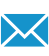 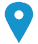 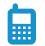 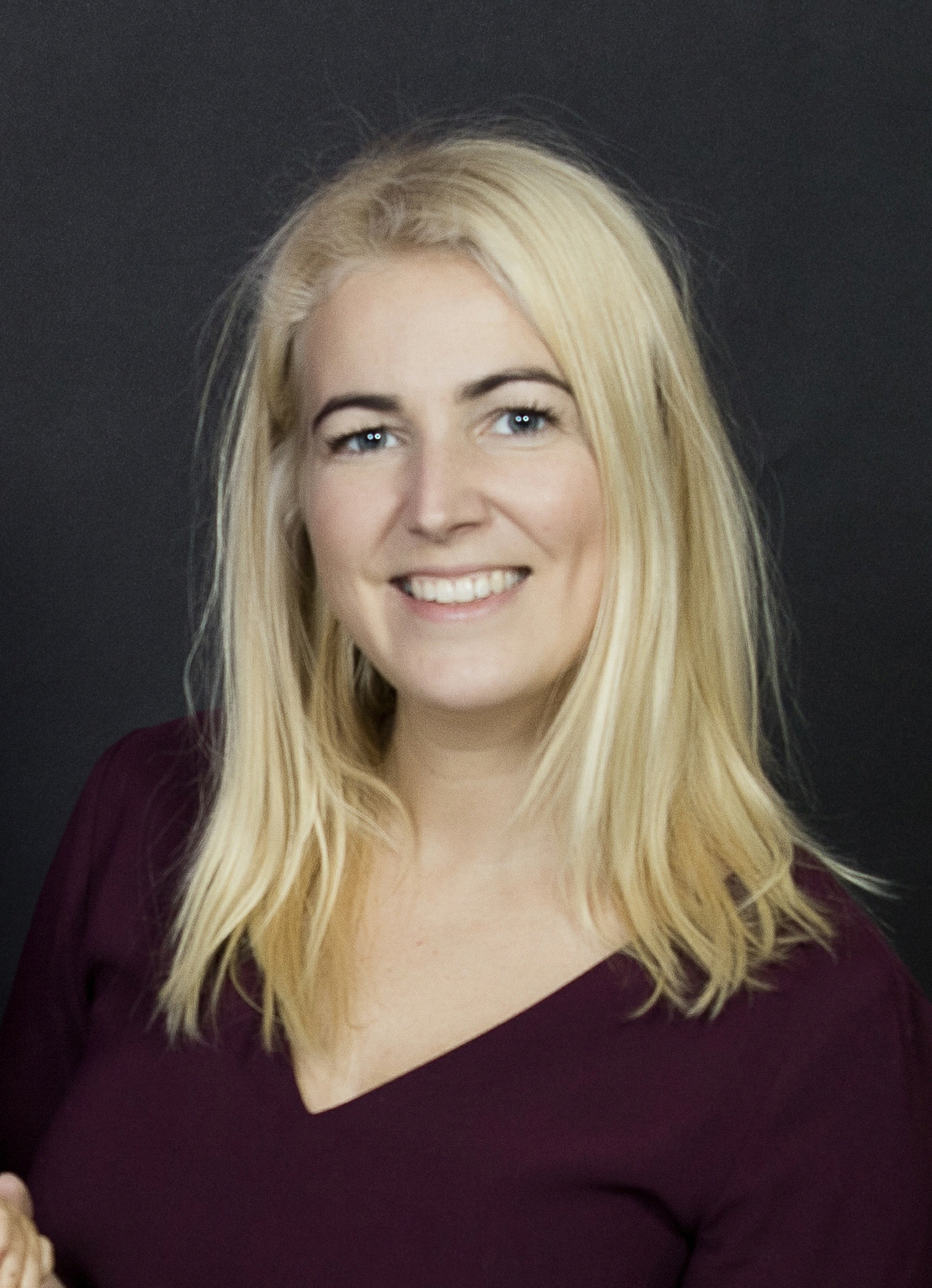 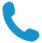 